Κλέφτικη ζωήΠαραδοσιακόΜαύρη μωρέ, πικρή ειν’ η ζωή που κάνουμε,      x2εμείς οι μαύροι κλέφτες, εμείς οι μαύροι κλέφτες.Όλη μωρέ, όλη μερούλα πόλεμο,     x2                       όλη μερούλα πόλεμο το βράδυ καραούλι.Με φό-μωρέ, με φόβο τρώμε το ψωμί,     x2                       με φόβο τρώμε το ψωμί, με φόβο περπατάμε.Ποτέ μωρέ, ποτέ μας δεν αλλάζουμε,     x2                      ποτέ μας δεν αλλάζουμε και δεν ασπροφορούμε.http://www.youtube.com/watch?v=ZqujgBvvGdg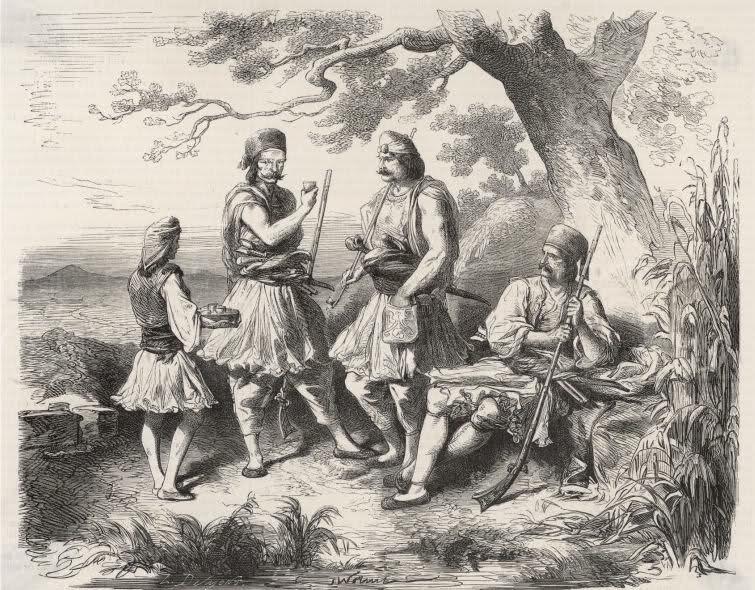 